招聘简章隆基绿能科技股份有限公司成立于2000年，经过十多年的发展，目前已成为全球最大的太阳能单晶硅光伏产品制造商。产业覆盖隆基单晶硅、隆基乐叶光伏、隆基新能源、隆基清洁能源光伏全产业链。是全球最大的单晶产品制造商，全球市值最大的光伏制造企业， 《财富》中国500强企业，中国能源集团500强企业。隆基乐叶光伏科技有限公司隶属于隆基股份。成立于2015年，注册资本10亿元，主营业务高效太阳能单晶电池、组件的研发、制造与销售。2016年、2017年全球单晶组件出货量第一，是全球领先的单晶硅光伏产品制造商。公司下属滁州隆基乐叶、浙江隆基乐叶、合肥隆基乐叶、泰州隆基乐叶、银川隆基乐叶、西安隆基乐叶、西安组件工厂、大同隆基乐叶、印度乐叶等多家分子公司。滁州隆基乐叶光伏科技有限公司成立于2017年，坐落于安徽滁州琅琊区淮安路19号，注册资本为3亿元，年规划产能14GW，员工规模4000余人，主要从事太阳能电池组件生产。现诚挚欢迎社会各界人才加入滁州隆基，共创未来！招聘岗位及应聘要求：招聘岗位：二、员工福利：为员工提供具有竞争力的薪酬、动态的调薪机制及全面的福利保障，员工享受以下福利： 五险一金；提供免费工作餐；享受免费住宿，宿舍内提供独立卫生间、热水器、洗衣机、无线网；享受免费班车（或交补）；享受免费年度体检；入职满一年享受5天带薪年休假；灵活福利积分制度，福利积分可用于家庭、教育、健康、旅游等项目报销；丰厚的节日福利：端午节 150元、中秋节200元、春节500元、三八节100元（仅限女士）、夏日防暑 100元；生日联欢、团建、体检费用、家事关爱等；公司建有员工活动中心及定期举办丰富多彩的员工活动。三、工作与生活环境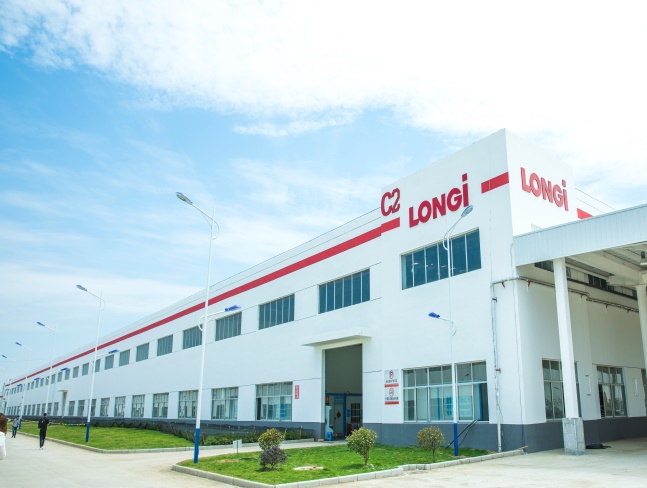 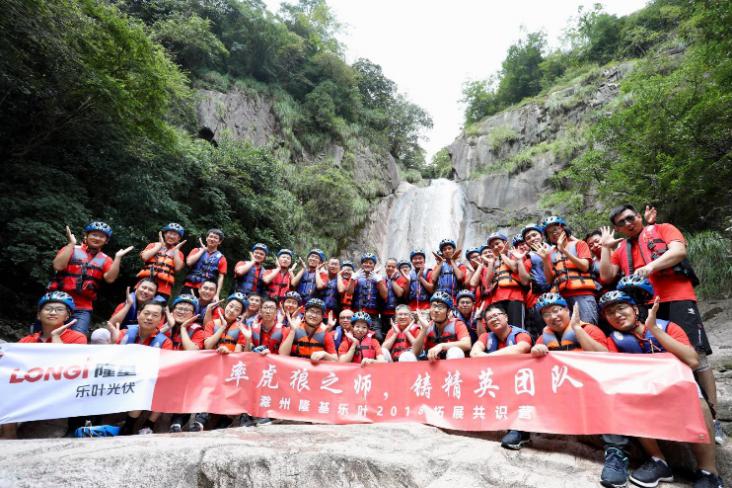 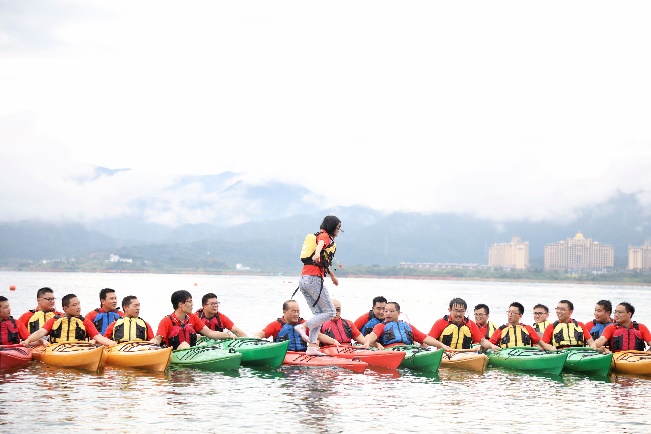 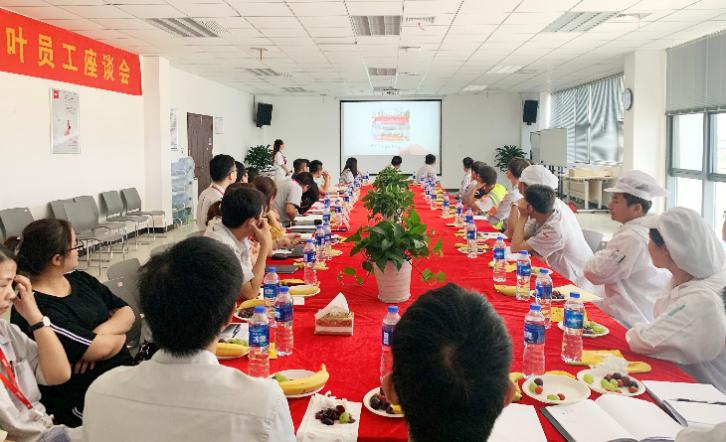 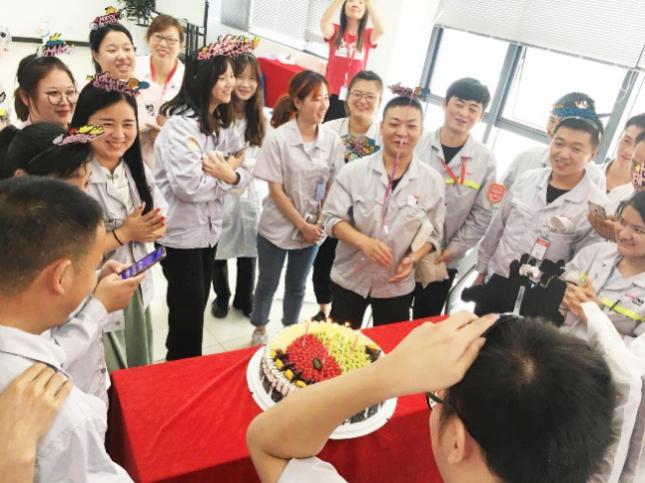 岗位应聘要求操作工18周岁以上，能适应倒班，身体健康、吃苦耐劳，综合薪资5000-6500元/月。（叉车工须持证上岗）质检员18周岁以上，能适应倒班，身体健康、吃苦耐劳，综合薪资5000-6500元/月。（叉车工须持证上岗）物料员18周岁以上，能适应倒班，身体健康、吃苦耐劳，综合薪资5000-6500元/月。（叉车工须持证上岗）